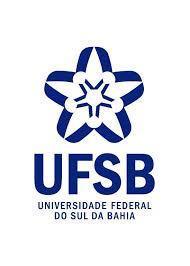 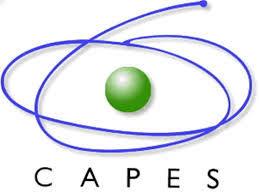 		UNIVERSIDADE FEDERAL DO SUL DA BAHIA PRÓ-REITORIA DE GESTÃO ACADÊMICAPROGRAMA DE INICIAÇÃO À DOCÊNCIAANEXO IICARTA DE MOTIVAÇÃO Nome: ___________________________________________________________________ Telefones: ________________________________________________________________ E-mail:___________________________________________________________________ Licenciado em: ____________________________________________________________ Produza uma carta formal, de uma lauda, sobre suas motivações para ser professor supervisor do Programa Institucional de Bolsas de Iniciação à Docência Pibid/UFSB 2018._____________________________________________________________________________________________________________________________________________________________________________________________________________________________________________________________________________________________________________________________________________________________________________________________________________________________________________________________________________________________________________________________________________________________________________________________________________________________________________________________________________________________________________________________________________________________________________________________________________________________________________________________________________________________________________________________________________________________________________________________________________________________________________________________________________________________________________________________________________________________________________________________________________________________________________________________________________________________________________________________________________________________________________________________________________________________________________________________________________________________________________________________________________________________________________________________